Equipment Required:PowerPoint, projector and IT supportParticipants will need copies of pre & post assessment Printed copies of QR draft guidance modules from QR Initiative websiteFlip chartsStyle of Workshop:As the week progresses we will be asking the participants to prepare small sections of the workshop themselves in advance to gain skills in facilitation within the QR framework.We also aim to include small group feedback sessions at the end of each day with special emphasis on adapting new knowledge and skills to the Philippines’ context.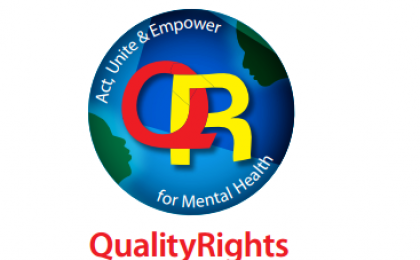                                                 Quality Rights Training                             Mental Health, Human Rights and Recovery                         16th -20th September 2019, Tagaytay, Philippines Monday 16thTuesday 17thWednesday 18thThursday 19thThursday 19thThemeUnderstanding human rightsPromoting human rights in mental health Realising recovery and the right to health in mental health and related servicesRealising recovery and the right to health in mental health and related servicesProtecting the right to legal capacity in mental health and related servicesMonday 16th September: Understanding Human RightsMonday 16th September: Understanding Human Rights09:30 – 10:00Registration & Pre-assessment 10:00 – 10:30Welcome and Introductions10:30 - 11:30Topic 1: Human rights and living a good lifeWhat do you understand by the term “human rights”?Exercise 1.1 – We are all born free and equalExercise 1.2 – Living a good life11:30 – 12:00Coffee Break12:00 – 13:00Topic 2: What are human rights? Presentation: What are human rights? – UDHR, Core human rights principlesExercise 2.1 – Comparative exercise with living a good life13:00 – 14:00Topic 3: The relationship between different rights Exercise 3.1 – How are all rights linked?Topic 4: Examples of human rights violations Presentation – historical violations of human rights and examples; Example 4.1 – Scenarios on human rights violations14:00 – 15:00Lunch Break15:00 – 16:30Topic 5: Human rights violations of vulnerable groups/segments of the population Presentation – examples of these groups; nature of violations against these groupsTopic 6: Consequences of human rights violationsExercise 6.1: Identify examples of human rights violationsPresentation – Examples of groups and rights violations experienced by themExercise 6.2: Impacts of violationsReflective exercise – Based on the discussion on human rights violations16:30 – 16:45Coffee Break16:45 – 17:45Topic 7: Respecting, protecting and fulfilling human rights Reflective exercisePresentation – Respect, protect and fulfilTopic 8: Empowering people to defend human rightsExercise 8.1: Defending human rights in mental healthSmall group feedback sessionTuesday 17th September: Promoting human rights in mental healthTuesday 17th September: Promoting human rights in mental health09:00 – 10:30Topic 1: Understanding stigma, discrimination and denial of rights Exercise 1.1: Rights of people with psycho-social, intellectual and cognitive disabilitiesPresentation: Defining discrimination Exercise 1.2: That’s not who I am! Exercise 1.3: Understanding institutionalised discrimination10:30 – 11:00Coffee Break11:00 – 12:00Topic 2: Understanding disability from a human rights’ perspectiveExercise 2.1 – Understanding disabilityPresentation: The different models of disability12:00 – 13:00Topic 3: The Convention on the Rights of Person with Disabilities Reflective exercise Group work on CRPD: Introduction on Convention on rights of persons with disabilitiesShort presentation: Articles of CRPD13:00 – 14:00Lunch Break14:00 – 15:30Topic 4: Applying the CRPD to real life scenariosExercise 4.1: Different scenariosTopic 5: Zooming in on legal capacity and freedom from violence and abuseExercise 5.1: zooming in on article 12Presentation on Article 12Exercise 5.2: What changes does Article 12 bring?15:30 – 15:45Coffee Break15:45 – 16:45Topic 6 & 7: Article 16 & 19 focusTopic 8: Empowering people to defend the CRPD rights in mental health Wednesday 18th September: Realising recovery and the right to health in mental health and related services Wednesday 18th September: Realising recovery and the right to health in mental health and related services 09:00 – 10:30Topic 1: What is mental health?What is mental health?Presentation: What does mental health mean?Exercise 1.1: What is needed to enjoy mental health and well-being? Presentation: Protecting and promoting mental health and well beingTopic 2: The role of mental health and related services in promoting the right to healthExercise 2.1: Grand designsExercise 2.2: Does this service adequately support mental health?Presentation: The role of mental health and social services in promoting physical healthExercise 2.2 – Does my facility adequately support mental health? (continued)10:30 – 11:00Coffee Break11:00 – 13:00Topic 3: What is recovery? Exercise 3.1: Feeling betterPresentation: Recovery13:00 – 14:00Lunch Break14:00 – 15:00Topic 4: Promoting RecoveryWhat supports recovery?Exercise 4.1: The role of the individual as well as families, friends and other supporters in promoting recoveryPersonal recovery stories15:00 – 15:15Coffee Break15:15 – 16:45Topic 5: The role of practitioners and mental health and related services in promoting recoverySmall group feedback sessionExercise 5.1: Improving practises to promote recovery in mental health and social servicesThursday 19th September: Protecting the right to legal capacity in mental health and related services Thursday 19th September: Protecting the right to legal capacity in mental health and related services 09:00 – 10:30Topic 1: Understanding the right to legal capacityIntroduction to the moduleExercise 1.1: It’s my decisionPresentation: Right to legal capacityExercise 1.2: Denial of legal capacityPresentation: The consequences of denying the right to legal capacitySummary of topic 110:30 – 11:00Coffee Break11:00 – 12:00Topic 2: Supported decision making and advanced planningExercise 2.1: Discussion on supported decision makingPresentation: Supported decision makingExercise 2.2: Scenarios on supported decision makingPresentation: Advance planningExercise: Discussion on advance planning12:00 – 13:00Topic 3: Informed consent and person led treatment and recovery plansPresentation: Informed consentPresentation: Person led treatment and recovery plans13:00 – 14:00Lunch Break14:00 – 15:00Topic 4: Avoiding involuntary detention and treatment in mental health and related servicesExercise 4.1: The experience of involuntary admission and treatmentPresentation: What does CRPD say about involuntary detention and treatment?Exercise 4.2: What about in my country?Exercise 4.3: Scenario on avoiding coercive measuresExercise 4.4: A challenging situation15:00 – 15:30Coffee break 15:30 – 16:30Continue Topic 4: Avoiding involuntary detention and treatment in mental health and related servicesSmall group feedback session